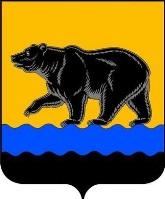 ДУМА  ГОРОДА НЕФТЕЮГАНСКАР Е Ш Е Н И ЕО рассмотрении проектов муниципальных программ и предложений о внесении изменений в муниципальные программыПринято Думой города24 января 2018 годаВ соответствии с частью 2 статьи 179 Бюджетного кодекса Российской Федерации, Порядком рассмотрения Думой города Нефтеюганска проектов муниципальных программ и предложений о внесении изменений в муниципальные программы, утвержденным решением Думы города от 28.04.2016 № 1246-V, Дума города решила:1.Одобрить предложения администрации города Нефтеюганска о внесении изменений в муниципальную программу «Развитие жилищно-коммунального комплекса в городе Нефтеюганске в 2014-2020 годах», утвержденную постановлением администрации города Нефтеюганска от 29.10.2013 № 1217-п (в редакции на 21.12.2017 № 773-п) с учётом заключения Счётной палаты города Нефтеюганска от 23.02.2017 № исх-16.2.Решение вступает в силу после его подписания.Председатель Думы							           Н.Е.Цыбулько24 января 2018 года№ 319-VI